                                                                                                   Załącznik nr 5 do SIWZ                                Zamawiający:Gmina Górno Górno 16926 – 008 GórnoWykonawca:………………………………………………………………………………………………………………………………(pełna nazwa/firma, adres, w zależności od podmiotu: NIP/PESEL, KRS/CEiDG)OŚWIADCZENIE O PRZYNALEŻNOŚCI DO GRUPY KAPITAŁOWEJ 
albo braku przynależności do tej samej grupy kapitałowej	Przystępując do udziału w postępowaniu o udzielenie zamówienia publicznego na:Opracowanie dokumentacji projektowej dla zadania pn. „Budowa ścieżki rowerowej w pasie drogi wojewódzkiej Nr 752 od km 0+080 do km 3+00 w miejscowościach Górno, Górno – Parcele i Krajno – Parcele”w imieniu ww. podmiotu oświadczam, że:- nie należymy* / należymy* do tej samej grupy kapitałowej, o której mowa w art. 24 ust. 1 pkt 23 ustawy Prawo Zamówień Publicznych (Dz. U. z 2019 poz. 1843), w rozumieniu ustawy z dnia 16 lutego 2007 r. o ochronie konkurencji i konsumentów (Dz. U. z 2019 r., poz. 369), razem z innym wykonawcą/wykonawcami, którzy złożyli oferty w niniejszym postępowaniu. *** niepotrzebne skreślić **W przypadku przynależności do tej samej grupy kapitałowej wykonawca może złożyć wraz z oświadczeniem dokumenty lub informacje potwierdzające, że powiązania z innym wykonawcą nie prowadzą do zakłócenia konkurencji w postępowaniu  …………….…………………..dnia ………….……. r. 								…………………………………………(podpis)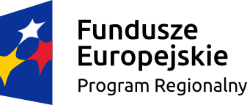 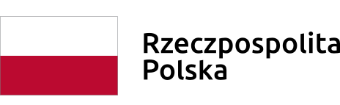 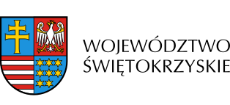 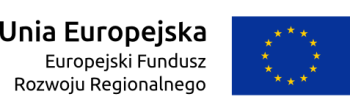 